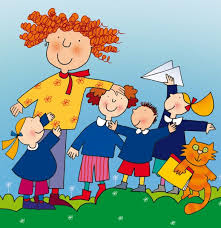 Care e cari colleghi,torniamo a raccontare nella nostra rubrica ciò che accade nella scuola primaria, scusandoci del ritardo, ma questo anno scolastico ha avuto, per le ragioni note a tutti i docenti, un avvio abbastanza difficoltoso.Vi propongo un progetto dedicato, in particolare, ai bambini con specifici bisogni di apprendimento. La presentazione è sintetica perché volta al Collegio dei docenti.Nel sito verranno immessi, di volta in volta esperienze e risultati, corredati da foto degli alunni.Il progetto avrà inizio a gennaio, dopo le vacanze natalizie.Un caro saluto e buon lavoro!